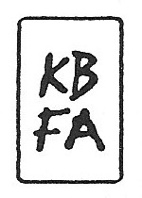 MELANIE PARKE							         		            CV 2022SOLO / TWO PERSON EXHIBITIONS2022   	Flowers for Friends, Kenise Barnes Fine Art, Kent, CT                                                            	New Paintings, Melanie Parke & Richard Kooyman, Anne Loucks Gallery, Glencoe, IL                           	The House of the Apple Orchard (online release) Meyer Vogl Gallery, Charleston, SC                                                                        2021	Inhabit, Melanie Parke & Amber George, Susan Eley Fine Art, NY, NY                                                         	The Tea House, Meyer Vogl Gallery, Charleston, SC                                                                    	Recent Paintings, Beth Urdang Gallery, Wellesley, MA                                                                    2020	The Philosophy of Tea, Kenise Barnes Fine Art, Larchmont, NY 	Domus Series (online release), Meyer Vogl Gallery, Charleston, SC2019	I Want Shine, BLK MRKT, Traverse City, MI Dew, Tory Folliard Gallery, Milwaukee, WILark, Tory Folliard Gallery, Milwaukee, WI 2018	Then & Now, Melanie Parke & Eleanor Miller, Anne Loucks Gallery Glencoe, IL2017	Flock, BLK MRKT, Traverse City, MI, curated by Richard Kooyman	Seabird, Warm Springs Gallery, Warm Springs, VA2016	The Voice in Every Object, Kenise Barnes Fine Art, Larchmont, NY	2012 	Tory Folliard Gallery, Milwaukee, WI 							2011 	Anne Loucks, Glencoe, IL									2008 	Modern Arts Midwest, Lincoln, NE 							2006 	Wright Gallery, Northport, MI GROUP EXHIBITIONS2022	Cool & Collected ’22, Kenise Barnes Fine Art, Kent, CTGood on Paper, Meyer Vogl Gallery, Charleston, SC2021	Lush, Hashimoto Gallery, New York, NYWallflowers, Tory Folliard Gallery, Milwaukee, WIGood on Paper, Meyer Vogl Gallery, Charleston, SC2020	TERRARIUM, Meyer Vogl Gallery, Charleston, SCAs You Are, Tory Folliard Gallery, Milwaukee, WIManic Botanic, Garvey Simon Projects, New York, NYFlowers, Beth Urdang Gallery, Boston, MAShelter, Meyer Vogl Gallery, Charleston, SCStress Joy Committee, curated by Keith Allen Spencer (online)2019	High Fiber, Meyer Vogl Gallery, Charleston, SC Indoor Voices, curated by Kirstin Lamb, with Polly Shindler, Melanie Parke, Claire Cushman, Vena Gu, Jordan Bushur, Erika B. Hess, & Laura Williams, The Yard, Williamsburg, NY Cool & Collected, Kenise Barnes Fine Art, Kent, CT New Paintings, Melanie Parke & Richard Kooyman, Anne Loucks Gallery, Glencoe, IL		Thrive, Kenise Barnes Fine Art, Kent, CT	Petal Power, Osilas Gallery, Concordia College, curated by Bartholomew Bland and Patti 		 	O’Shaughnessy, Bronxville, NY                                                                                               		Nature Morte, Tory Folliard Gallery, Milwaukee, WI2018	LUSH, Kenise Barnes Fine Art, Larchmont, NY                                                        	       	WE - Women Empowering Women, curated by Kara Hoblin & Anne Sherwood Pundyk, Borghese Vineyard Gallery, Cutchogue, NYSalon Show, Tory Folliard Gallery, Milwaukee, WI                                               	Water=Life, Juried by Pier Wright, Glen Arbor Art Center, Glen Arbor, MI                   	                 Art of the Garden, The Old Art Building, Leland , MI2017	Whitney Biennial – Debtfair, Whitney Museum of Art, New York, NY, organized by Occupy MuseumsSummer of Love (50 years after 1967) - Gabe Brown, Mary Judge, David Konigsberg, Melanie Parke, Kenise Barnes Fine Art, Larchmont, NYDriven to Abstraction, Susan Eley Fine Art, New York, NY, curated by Caroline Blum   The Salon Show, Tory Folliard Gallery, Milwaukee, WIThe Presence of Blue, Warm Springs Gallery, Warm Springs, VA2016	#PUSSYPOWER, David and Schewitzer Contemporary, Bushwick, NY, curated by Jennifer Samet and Michael David	Flower Power, Kenise Barnes Fine Art, Larchmont, NY Italian Airs, Schema Projects, Brooklyn, NY							Peonies at a Crime Scene with Julie Alexander and Peter Shear, Neon Heater Gallery, Findlay, OH, curated by Julie Alexander			Wallflowers, Tory Folliard Gallery, Milwaukee, WI                                       		Open Pomegranate, CuratingContemporary.com, curated by Frankie Gardiner                                                	Luck of the Draw, Madison Public Library, Madison, WI, curated by Trent Miller                                                                                                                             	Graham Nickson Juried Show, Prince Street Gallery, New York, NY		2015	Melanie Parke & Carey Watters, Kenise Barnes Fine Art, Larchmont, NY20th Anniversary Show, Tvedten Fine Art, Harbor Springs, MI                                                                                          Melanie Parke & Richard Kooyman, Anne Loucks Gallery, Glencoe, IL                    	Going Big, Central Booking, New York, NY, curated by Suzan Shutan & Susan Carr
	Figural, BLK MARKT, Traverse City, MI, curated by Richard Kooyman                     	The Figure Show, Warm Springs Gallery, Warm Springs, VA                                 	The Figure and the Landscape, Water Street Gallery, Douglas, MI 		2014	Anniversary Show, The Painting Center, New York, NY                                         	Lois Dodd Juried Show, First Street Gallery, New York, NY                                   	The Painters Table, Warm Springs Gallery, Warm Springs, VA                            	Not So Still Life, Water Street Gallery, Douglas, MI
	Summer Salon, Ober Gallery, Kent, CT                                                                    	The New Still Life, Tory Folliard Gallery, Milwaukee, WI
Fresh as Form, CuratingContemporary.com, curated by Aubrey Levinthal, Lauren Garvey and Derrick Quevedo                                                                        	DO IT YOURSELF, Brooklyn, NY, curated by Julie Torres				2013 	What I Like About You, Parallel Art Space, Ridgewood, NJ, curated by Julie Torres		NY & Imogen Holloway Gallery, Saugerties, NY                                                                                             	Through the Window, Anne Irwin Gallery, Atlanta, GA
	25th Anniversary Show, Tory Folliard Gallery, Milwaukee, WI
	DebtFair, New York, NY, curated by Members of Occupy Museums 		2012 	Euphemize, Slow, Chicago, IL, curated by Paul Hopkins
	Artists Book Show, Papercrane, Chicago, IL, curated by Dee Clements 		2011 	San Francisco Fine Arts Fair, Richard Levy Gallery, Albuquerque, NM           		Marji Contemporary, Santa Fe, NM
	Tvedten Fine Art, Harbor Springs, MI2010 	The Painting Show, Richard Levy Gallery, Albuquerque, NM
	Femininity in Paint with Cora Cohen, Margie Stewart, Kiki Slaughter, Emily Amy Gallery, Atlanta,	GA			2009 	Paint as Subject with Carl Plansky, Dorothy Goode, Cara Entels, Emily Amy Gallery, Atlanta, GA                                                                                    Melanie Parke & Richard Kooyman, Anne Loucks Gallery, Glencoe, IL		2008 	Field and Flower, Tvedten Fine Art, Harbor Springs, MI                                                 2007 	2D 3D; Melanie Parke, Mary Bates Neubauer, Aaron Karp , Emilio Lobato, David Mazza, and Bernice Strawn, William Havu Gallery, Denver, CO                   	Four Painters, BSG Modern, Atlanta, GA
	Basel Miami, Gebben Gray Gallery, Fennville, MI                                 			He Said, She Said, Tvedten Fine Art, Harbor Springs, MIVISITING ARTIST & RESIDENCIES2018	Visiting Artist, American Academy in Rome                                                                 	             		Hiring Committee for the Visual Arts Professor, West Shore Community College, Scottville, MI                                                                                                               2017  	Artist in Residence Selection Committee, The Old Art Building, Leland, MI2016 	American Academy in Rome, Visiting Artist, Rome, Italy                                                      2015	American Academy in Rome, Visiting Artist, Rome, Italy                                  2014 	Borgo Finocchieto Invitational Residency, Tuscany, Italy 			2009 	Heliker - LaHotan Foundation, Cranberry Isles, ME 				
1999 	Acadia National Park, ME							
1996 	Yosemite National Park, CA						1994 	Dorland Mountain Colony, CA 	 															EDUCATION																						1989 	B.F.A. The School of the Art Institute of Chicago, Chicago, IL                           1984 	Herron School of Art, Indianapolis, IN                                                      		Brebeuf Jesuit Preparatory High School, Indianapolis, INEXTENDED STUDIES2020	21 Day Poetry Challenge, Poetry Forge with Holly Wren Spaulding, MA Artist in Residence, Poetry Forge with Holly Wren Spaulding, MASisterhood, Feminist Business School, Topanga, CA 5 Element Balancing Meditation with Karen Storms Rohm, Manistee, MI 2019	New Rules, Feminist Business School, Topanga Canyon, CA       2018   	Feminist Business School with Jennifer Armbrust                                                                                    2017	Common Field Convening, Los Angeles, CA2016 	The Oplontis Project Symposium, Kelsey Museum, Ann Arbor, MI				2012 	Open Engagement Conference, Portland, OR
	Klein Art Works Seminar with Paul Klein, Chicago, IL 				2011 	Hand In Glove Conference for Independent Arts Organizers, Chicago, IL 	2010 	New York Studio School, Drawing Marathon with Ron Schubrook, New York, NY 1998 	Oxbow Summer School, The School of the Art Institute of Chicago, IL 1994 	Outward Bound, Mount Katahdin, ME 						1983 	Carleton College Summer Writing Program, Northfield, MN 					CURATORIAL / COLLABORATIVE / INDEPENDENT PROJECTS2022	Interior Designer, design for studio barn: Field Study, Arcadia, MI2020	Interior Designer, design for home interior: Field Study, Arcadia, MI2019	Curator: When The Hours Turned Blue, Solo Show by Amanda Acker, The Provincial, Chief, MICollaborator: Shelters, Monuments: Works by Whiting Tennis and Sarah Norsworthy, curated by Sam King, The Provincial, Chief, MI 					Curator: Cave Drawings, Man: Solo Show by Suzanne Goldenberg, The Provincial, Chief, MIProgram Director: Visiting Artists, Sophie Treppendahl, Erika B. Hess, Amanda Acker, The Provincial Guest House, Chief, MI2018	Curator: Phantom Thread; Catherine Haggarty & Anna Valdez, The Provincial, Kaleva, MI                	Curator: Presidential Urine Installation with Will Higgins, The Provincial, Kaleva, MI                             	Curator: Violet Pines: Talia Shulze, Pamela Sabroso, Katrina Fimmel, The Provincial, MI                                                                                              	Curator: Rock Cashmere Sweater,: Carol C. Spaulding & Angela Saxon, The Provincial, MI                                                                                                                                    	Curator: Pamela Fraser: Natural History, The Provincial, Kaleva, MI                           	                           	Curator: Brian Edmonds: This Is How It Ends, The Provincial, Kaleva, MI                                                                                                     2017	Curator: Cities, like dreams, Swamps Where Cedars Grow, The Provincial, Chief, MICo-Organizer: WAYLAID, The Provincial, Chief, MI, performance created by Gretchen Eichenberg and Jennifer Sperry SteinorthModerator: In Conversation: Artist as Organizer, Artist as Agitator, The Provincial, Chief, MI, with artists Michael Huey, Douglas Witmer, and Jennifer Sperry SteinorthCo-Organizer: (un) tacit – Three Person show; Matthew Choberka, Ian Hagarty, and Sam King, The Provincial, Chief, MICo-Organizer: Karen Dolmanisth, The Provincial, Chief, MI, curated by Holly Spaulding2016 	Co-Organizer: Cold Summer, The Provincial, Chief, MI, curated by Peter Shear                       Curator: Sarah Nesbit, solo exhibition, The Provincial, Chief, MI                                                          Mentor: Fellowship with Kestrel Blue Hendrickson, The Provincial, Chief, MI 2015 	Curator: Frankie Gardiner, Mountain Reveries et Cetera, The Provincial, Chief, MI         		Co-Organizer: Gossip, The Provincial, Chief, MI, co-organized with performer Gretchen Eichberger2014 	Curator: Meanwhile Back at the Farm, Bushwick Open Studios, Brooklyn, NY, with Yevgeniya Baras, Mike Olin, Clare Grill, Suzanne Goldenberg, Maria Britton, and Shanna Maurizi,                  	Co-Curator: DO IT YOURSELF, Bushwick Open Studios, Brooklyn, NY
	Collaborator: Painting with Social Practice with Stephen Wright, Michigan, Tennesse, NY	2012 	Collaborator: Care Package Project with Jonathan Hartshorn, Chicago, IL                                                                                          	Performer, Socially Engaged Art: Don’t Tell Me How to Love, Socially Engaged Art, Chicago, IL
	Collaborator/Curator: Immigrant Movement International Actions with Tania Bruguera, Chicago, IL
	Collaborator: After Rain Daddy, Book Collaboration, Chicago and Toronto, with poetry by Paul Breschuk 	1995 	Founder/Coordinator: P.A.I.R, Partners for Artist in Residence, National Park Artist in Residence Initiative Proposing 30 Artist in Residence Programs in the National Parks.	BIBLIOGRAPHYPhillips, Holly Hollingsworth, “Artist Spotlight Series”, The English Room, http://www.theenglishroom.biz/ 2020/07/06/artist-spotlight-series-melanie-parke/, July 2020Gross, Judy Carmack, “Chicago Artists Interpret Uncertainty (Part 2)”, https://www.classicchicagomagazine.com/chicago-artists-interpret-uncertainty-part-2/, Classic Chicago Magazine, June 2020 Harris, Vincent. “Shelter in Art” , Charleston City Paper, https://www.charlestoncitypaper.com/charleston/a-new-online-exhibition-from-the-meyer-vogl-gallery-focuses-on-artists-during-lockdown/ Content?oid=31519733, May 27,2020 Edmonds, Brian. “Eraser, Volume 1”, Curating Contemporary, November 2019 Hess, Erika B. “Artist Melanie Parke: Strength in Creation, Me Too & Activism in the Arts”, https://www.ilikeyourworkpodcast.com/post/artist-melanie-parke-strength-in-creation-me-too-activism-in-thearts, November 15, 2019Burns, Emily. “The Provincial.” maake magazine, http://www.maakemagazine.com/the- provincial, August 23, 2018 Spaulding, Holly. “Made: And Unexpected Oasis of Beauty and Conversation.” Culture- Keeper, http://www.culture-keeper.com/blog/made-an-unexpected-oasis-of-beauty- and-conversation, May 28, 2018 Fraser, Pamela, How Color Works: Color Theory in the 21st Century, 2018, Oxford University Press, p.153, figure 4.20Post Road Magazine, Issue 28, 2015Chu, Barbara Perrine. “Melanie Parke.” Pink Pagoda Studio, pinkpagodastudio.blogspot.com, August 25, 2015Edmonds, Brian. “Current Exhibition: Richard Kooyman & Melanie Parke. Anne Loucks Gallery. Glencoe, IL.” curatingcontemporary.com, February 7, 2015.Rutherford, Micheal. “Melanie Parke.” Painters Bread, paintersbread.com, February 8, 2014.Gibson, Steve. “Melanie Parke.” Mockingbird, mockingbirdthoughtz.blogspot.com, August 3, 2014.Annette, Khadija. “Melanie Parke.” A Beautiful Bridge, khadija-annette.com, October 26, 2013Schwartz, Julia. “To Live and Paint (and Curate) in Bushwick and Beyond.” The Huffington Post. TheHuffingtonPost.com, 24 June 2013.MacInness, Stephen B. “Have You Met...Melanie Parke?” Painters Progress. sbmacinnis.wordpress.com, 30 May 2013. Andrews, Jason. “From the Six Zones of BOS: Hoarders, Hotel, and The Bureau of Self- Recognition | Norte Maar for Collaborative Projects in the Arts.” Norte Maar for Collaborative Projects in the Arts, Nortmaar.com, 30 May 2013 Baker, Brett. “What I Like About You.” At Parallel Art Space, Bushwick, Brooklyn. Painters-Table.com, May 2013 Gat, Yifat. “Look&listen: What I Like About You / Organized by Julie Torres.” Contemporary-DrawingSalon.blogspot.com, May 2013 Hartigan, Philip A. “Making an Artistic Life in Northern Michigan.” Hyperallergic, Hyperallergic.com, 9 July 2012Lowrance, Christopher. “Melanie Parke: Landscapes and Still Lifes.” mwcapacity.wordpress.com, 16 June 2012Darrow, Susannah. “Feminine Painting: Abstractions About an Abstract Concept?” Burnaway, burnaway.org, 23 February 2010